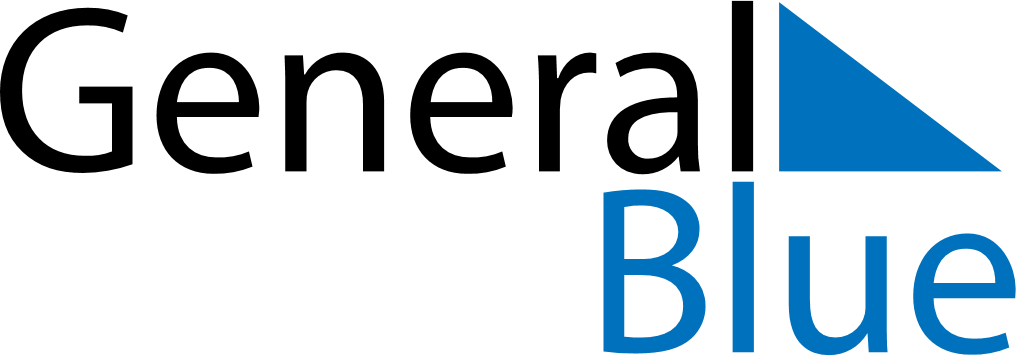 Weekly CalendarFebruary 8, 2027 - February 14, 2027Weekly CalendarFebruary 8, 2027 - February 14, 2027Weekly CalendarFebruary 8, 2027 - February 14, 2027Weekly CalendarFebruary 8, 2027 - February 14, 2027Weekly CalendarFebruary 8, 2027 - February 14, 2027Weekly CalendarFebruary 8, 2027 - February 14, 2027MONDAYFeb 08TUESDAYFeb 09TUESDAYFeb 09WEDNESDAYFeb 10THURSDAYFeb 11FRIDAYFeb 12SATURDAYFeb 13SUNDAYFeb 14